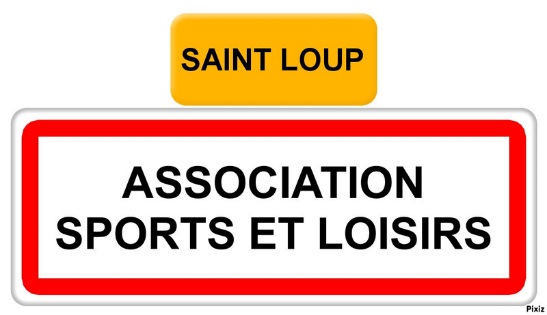 BROCANTE DU DIMANCHE 26 Mai 2024ST LOUP DES CHAUMESOrganisée par l’Association Sports et LoisirsATTESTATION SUR L’HONNEURJe soussigné(e)NOM :…………………………………………………………………………..……………………………………Prénom : …………………………………………………………………………………………………………...Né(e) le :…………………………………… à ………………………..…………………………………………Domicilié(e) : ………………………………………………………………………………..…………………..…………………………………………………………………………………………………………………………..Participant(e) non professionnel(le) à la vente au déballage désignée ci-dessus, déclare sur l’honneur :  n’avoir participé dans l’année à aucune autre vente de même nature,  ou avoir participé à une seule autre vente dans l’année de même nature à……………………………………………………………..…………, le…………………………… Je déclare également sur l’honneur que les marchandises proposées à la vente sont des objets personnels et usagés.Fait à								SignatureLeNature et numéro de la pièce d’identité présentée. Indication de l’autorité qui l’a délivrée et date de la délivrance : ……………………………………………………………………………………………………………………………………………………………………………………………………………………………………………………